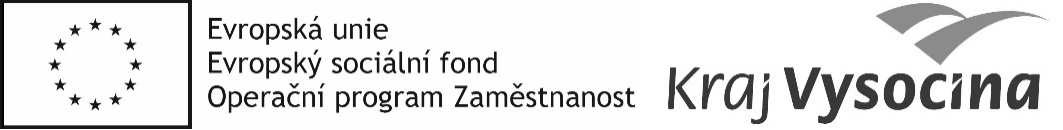 OSOBNÍ ASISTENCE – POMOCNÁ RUKA TĚM, KTEŘÍ JI POTŘEBUJÍ  Jedním příkladem z mnoha je paní A., které je 91 let a žije v malém městečku v rodinném domě. Je to už dlouho, co ovdověla a zůstala v domě sama. Má dvě báječné dávno dospělé děti, které ač nebydlí zrovna blízko, postarali se vždy o vše, co potřebovala. S ohledem na svůj přibývající věk a zdravotní komplikace s ním související, roste i míra její závislosti na pomoci druhých. Díky osobní asistenci nezůstalo všechno na jejích dětech a paní A. není nikdy úplně sama. V pracovní dny k ní pravidelně dochází osobní asistentka a po práci přijíždí dcera, která s ní tráví zbytek dne. Paní A. je ráda, že se to takto dalo zařídit, aby dcera nemusela opustit svoji práci. Díky osobní asistenci může být i přes svá zdravotní omezení ve svém milovaném domě a dělat věci tak, jak byla vždy zvyklá. Svůj život si tak i nadále z velké části řídí sama.  Klientkou osobní asistence je i 7 letá holčička, která se potýká s poruchou autistického spektra. Současně trpí tělesným postižením a pohybuje se pomocí invalidního vozíku. Je pro ni důležité, aby co nejvíce věcí dokázala bez pomoci. Asistentka tak dělá pouze úkony, které dívka sama nezvládne. Péče probíhá v domácím i jiném prostředí, kde se asistentka stará o holčičku v době nepřítomnosti jejích rodičů. Jedná se třeba o asistenci při stravování a hygieně.  Neméně důležitým úkolem asistentky je prevence sociální izolace, tzn. být dívce co největší oporou, motivovat ji k samostatnosti, podporovat ji v navazování kontaktů a prohlubování vztahů s ostatními dětmi.Kraj Vysočina prostřednictvím projektu Podpora vybraných sociálních služeb na území Kraje Vysočina, individuální projekt VI, registrační číslo CZ.03.2.60/0.0/0.0/15_005/0010486, financoval od 1. 10. 2019 do 31. 12.2020 na svém území službu osobní asistence a od 1. 1. 2021 je služba podporována přímo z rozpočtu kraje. Sociální služba osobní asistence je terénní služba, která pomáhá lidem se zdravotním postižením či kombinovanými diagnózami, neformálně pečujícím osobám ke zvýšení kompetencí uživatelů a možnosti návratu na trh práce. Osobní asistence pomáhá uživatelům při zvládání běžných činností kolem zajištění osobní hygieny, stravy, chodu domácnosti. Nabízí také výchovné, vzdělávací a aktivizační činnosti. Klienti mají možnost využít doprovodu sociálního pracovníka na úřady a instituce při řešení osobních záležitostí. Klienti osobní asistence jsou dospělí, senioři ale i děti, zkrátka všichni, jejichž stav někdy vyžaduje pomoc od druhých.